ЗАЯВЛЕНИЕ претендента для обучения в высших учебных заведениях Казахстана на 2020-2021 учебный год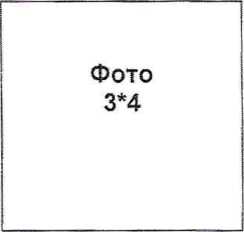 ИмяФамилияДата рожденияГражданствоПрикрепить копию паспорта (лицевая часть загранпаспорта)Прикрепить копию паспорта (лицевая часть загранпаспорта)Прикрепить копию паспорта (лицевая часть загранпаспорта)Прикрепить копию паспорта (лицевая часть загранпаспорта)Прикрепить копию паспорта (лицевая часть загранпаспорта)Страна проживанияДокумент о предыдущем уровне образования (с транскриптом при наличии)ПрикрепитьПрикрепитьПрикрепитьПрикрепитьПрикрепитьРекомендательное письмо на казахском или русском или английском языкахПрикрепитьПрикрепитьПрикрепитьПрикрепитьПрикрепитьМедицинская оправка о состоянии здоровья (СПИД, флюорография)ПрикрепитьПрикрепитьПрикрепитьПрикрепитьПрикрепитьОправка о несудимостиПрикрепитьПрикрепитьПрикрепитьПрикрепитьПрикрепитьЗнание языков (прикрепить сертификат, при наличии)Языки/уровень владенияУдов.Хор.Отл.Отл.Знание языков (прикрепить сертификат, при наличии)КазахскийЗнание языков (прикрепить сертификат, при наличии)РусскийЗнание языков (прикрепить сертификат, при наличии)АнглийскийЗнание языков (прикрепить сертификат, при наличии)Другие (уточнить)Знание языков (прикрепить сертификат, при наличии)Выбор из спискаВыбор из спискаВыбор из спискаВыбор из спискаВыбор из спискаПретендуемый уровень образования:Подготовительные курсыБакалавриат МагистратураДокторантураПодготовительные курсыБакалавриат МагистратураДокторантураПодготовительные курсыБакалавриат МагистратураДокторантураПодготовительные курсыБакалавриат МагистратураДокторантураПодготовительные курсыБакалавриат МагистратураДокторантураВузОбразовательная программаМотивационное эссе на казахском или русском или английском языкахНаписать текст, 250-500 словНаписать текст, 250-500 словНаписать текст, 250-500 словНаписать текст, 250-500 словКонтактные данные (e-mail, телефон)Дополнительная информация